Blessed Sacrament Catholic School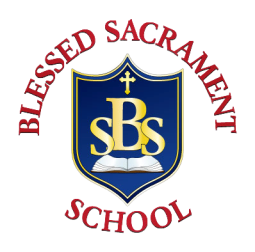 2020 Summer Reading Summary AssignmentStudent’s Name						Name of Free Choice Book							Author(s)										Book SummaryPlease write a summary of your Free Choice Book.  Your summary should include the setting, theme, main characters, problem and solution. Book RecommendationCircle your recommendation for this free choice book….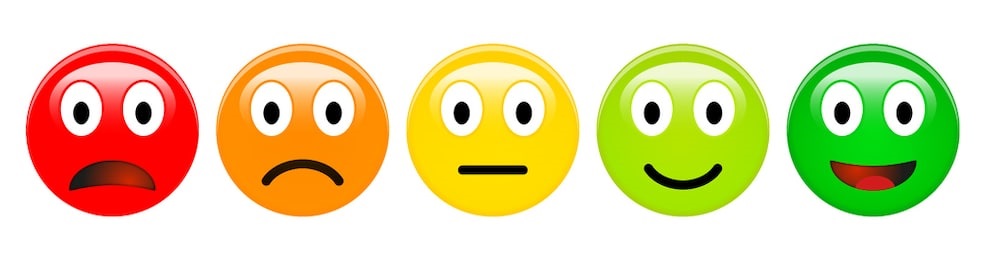 